                       Année universitaire 2021/2022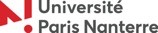 Conformément au document « Procédures et calendriers d’inscription 2021/2022 », ce dossier est réservé aux étudiant.e.s qui sont actuellement inscrit.e.s à l’Université Paris Nanterre dans une formation où le redoublement est soumis à l’instruction d’une demande*. Le dossier dûment complété doit être remis au secrétariat pédagogique de la formation :- au plus tard une semaine avant le jury de la seconde session (la tenue des jurys débute à partir du 29 juin pour les UFR et formations qui n’ont pas un calendrier dérogatoire- et avant le 6 septembre 2021 pour les préparations à l’agrégation externe.Les responsables de formation étudieront les demandes et se prononceront sur l'opportunité pédagogique, pour l'étudiant.e, de consacrer une année supplémentaire dans la même formation, dans l'optique de la valider.Si une décision de maintien dans la formation est prononcée, muni·e de votre autorisation de maintien dans la formation, vous devrez vous connecter sur le site des réinscriptions : ent.parisnanterre.fr pour réaliser votre réinscription en ligne.(*Tout étudiant qui ne valide pas intégralement son année peut solliciter son redoublement en constituant une demande de maintien dans la formation. L’étudiant qui n’a pas validé intégralement une année et qui ne bénéficie pas du dispositif AJAC doit alors constituer une demande de maintien dans la formation dans les délais prévus par l’établissement. Nota bene : en Licence, un redoublement est automatique pour chacune des trois années du diplôme (L1, L2, L3) au sein d’une mention. Tout redoublement supplémentaire est encadré par la procédure de maintien dans la formation.)Demande de maintien dans une formation Je soussigné.e,  Nom : 	 	 	 	 	 	 	Prénom : N° étudiant.e :  Adresse : Téléphone : E-mail :  Inscrit.e administrativement et pédagogiquement en 2020/2021 dans la formation suivante : Nature du diplôme (DUT ou Licence professionnelle, Licence ou Master ou Diplôme d’Université (DU) ou Préparation à l’agrégation externe : ………………………………..Année dans le diplôme (première ou deuxième ou troisième année) :  ……………Mention : Parcours-type (le cas échéant) : Précisez la date de première inscription dans cette formation :……………………souhaite bénéficier d’un maintien dans cette formation en 2021/2022 (la lettre motivant ma demande est jointe au présent dossier). Fait le ……….………….. à ………..………………                                          Signature : Pièce obligatoire à joindre : Lettre à l’attention du/de la responsable de la formation (expliquez les facteurs qui ont conduit à la non-validation de l’année, et ceux qui vous permettront de réussir pour 2021/2022).                        Année universitaire 2021/2022 Demande de maintien dans une formation Partie réservée à l’administration :    Complétude du dossier :   Complet   IncompletAvis préalable du du/de la responsable de la formation   Favorable    Défavorable, pour le motif suivant : Date : Nom et prénom du/de la responsable de la formation :  Signature du/de la responsable de la formation :Avis du jury de session 2     Favorable     Défavorable, pour le motif suivant : Date : Nom et prénom du/de la président.e du jury :  Signature du/de la président.e du jury  :       Décision de l’université :     Admission     Refus d’admission, pour le motif suivant : Date : Pour le Président de l’Université,Philippe Gervais-Lambony, par délégation, Béatrice Thullier,Vice-Présidente CFVU Signature :